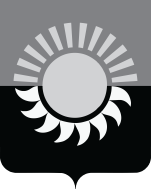 РОССИЙСКАЯ ФЕДЕРАЦИЯКемеровская областьМуниципальное образование – Осинниковский городской округАдминистрация Осинниковского городского округаПОСТАНОВЛЕНИЕ       _________                                                                                                             _____________ «Об утверждении положения «О порядке предоставления субсидий субъектам малого и среднего предпринимательства из средств бюджета Осинниковского городского округа»»	В целях создания благоприятных условий  для развития субъектов малого и среднего предпринимательства и оптимизации системы муниципальной поддержки малого и среднего предпринимательства на территории  муниципального образования – Осинниковский городской округ, руководствуясь статьей 78 Бюджетного кодекса Российской Федерации, Федеральным законом от 24.07.2007г. № 209-ФЗ «О развитии малого и среднего предпринимательства в Российской Федерации», Постановлением Правительства РФ от 06.09.2016 № 887 "Об общих требованиях к нормативным правовым актам, муниципальным правовым актам,регулирующим предоставление субсидий юридическим лицам (за исключением субсидий государственным (муниципальным) учреждениям), индивидуальным предпринимателям, а также физическим лицам - производителям товаров, работ, услуг", пунктом 33 статьи 16 Федерального закона от 06.10.2003 N 131-ФЗ  "Об общих принципах организации местного самоуправления в Российской Федерации", статьей 43 Устава муниципального образования – Осинниковский городской округ:1.  Утвердить Порядок предоставления субсидий субъектам малого и среднего предпринимательства из средств бюджета Осинниковского городского округа1.1 Признать утратившим силу Постановление администрации Осинниковского городского округа № 668-НП от 09.10.2019г. «Об утверждении положения «О порядке предоставления субсидий субъектам малого и среднего предпринимательства из средств бюджета Осинниковского городского округа»» (в ред. от 12.052020г. № 286-НП).2. Опубликовать данное Постановление в городской общественно-политической газете «Время и Жизнь» и разместить на официальном сайте администрации Осинниковского городского округа в сети интернет.	3. Настоящее Постановление вступает в силу с момента официального опубликования4. Контроль за исполнением настоящего Постановления возложить на заместителя Главы городского округа по экономике и коммерции Ю.А. Самарскую..Исп. Е.Н. КуралесоваТел. 4-15-78Приложениек постановлению администрации Осинниковского городского округаот ________________ № _________ПОЛОЖЕНИЕо порядке предоставления субсидий субъектам малого и среднего предпринимательства из средств бюджета Осинниковского городского округа1. Общие положения1.1. Данный порядок предоставления субсидий субъектам малого и среднего предпринимательства (далее – Порядок) разработан в соответствии со статьей 78 Бюджетного кодекса Российской Федерации, Федеральным законом от 24.07.2007г. № 209-ФЗ «О развитии малого и среднего предпринимательства в Российской Федерации», постановлением Правительства Российской Федерации от 06.09.2016г. № 887 «Об общих требованиях к нормативным правовым актам, муниципальным правовым актам, регулирующим предоставление субсидий юридическим лицам (за исключением субсидий государственным (муниципальным) учреждениям), индивидуальным предпринимателям, а также физическим лицам – производителям товаров, работ, услуг»,  пунктом 33 статьи 16 Федерального закона от 06.10.2003 N 131-ФЗ (ред. от 02.08.2019) "Об общих принципах организации местного самоуправления в Российской Федерации", статьей 43 Устава муниципального образования – Осинниковский городской округ и регламентирует порядок предоставления из средств бюджета Осинниковского городского округа субсидий субъектам малого и среднего предпринимательства (далее - СМСП).1.2 «Порядок разработан с целью создания в муниципальном образовании – Осинниковский городской округ благоприятных условий для предпринимательской деятельности и обеспечения устойчивого развития малого и среднего предпринимательства в качестве одного из источников формирования муниципального бюджета, создания новых рабочих мест, развития секторов экономики, повышения уровня и качества жизни населения городского округа, а так же с целью реализации регионального проекта «Акселерация субъектов малого и среднего предпринимательства», в части следующих субсидий: субсидирования затрат субъектов малого и среднего предпринимательства, занимающихся производственной деятельностью и (или) деятельностью в сфере проката спортивного оборудования и инвентаря, субсидии субъектам малого и среднего предпринимательства, являющимися предприятиями социального бизнеса».1.3. Субсидии могут предоставляться СМСП, соответствующим критериям, установленным статьей 4 Федерального закона N 209-ФЗ от 24.07.2007 «О развитии малого и среднего предпринимательства в Российской Федерации».1.4. Предоставление субсидий не может осуществляться в отношении СМСП:являющихся кредитными организациями, страховыми организациями (за исключением потребительских кооперативов), инвестиционными фондами, негосударственными пенсионными фондами, профессиональными участниками рынка ценных бумаг, ломбардами;являющихся участниками соглашений о разделе продукции;осуществляющих предпринимательскую деятельность в сфере игорного бизнеса;являющихся в порядке, установленном законодательством Российской Федерации о валютном регулировании и валютном контроле, нерезидентами Российской Федерации, за исключением случаев, предусмотренных международными договорами Российской Федерации и Кемеровской области;осуществляющих производство и реализацию подакцизных товаров, а также добычу и реализацию полезных ископаемых, за исключением общераспространенных полезных ископаемых;осуществляющих предпринимательскую деятельность, не относящуюся к приоритетным видам деятельности.1.5. Объектом поддержки является деятельность СМСП, имеющая высокую социально-экономическую значимость для Осинниковского городского округа и осуществляемая в социально значимых для городского округа направлениях:инновационная и научно-техническая деятельность;производство товаров народного потребления;производство строительных материалов и комплектующих;химическое производство; производство машин и оборудования;производство электрооборудования, электронного и оптического оборудования;производство, ремонт транспортных средств и оборудования;образование, здравоохранение, культура и спорт;услуги общественного питания;транспорт и связь;строительство;переработка сельскохозяйственной продукции;жилищно-коммунальное хозяйство;бытовое обслуживание населения;ремесленная деятельность;реализация на экспорт товаров, произведенных в городском округе;туристическая деятельность, направленная на развитие внутреннего и въездного туризма;сельское хозяйство;обработка вторичного сырья;сбор, заготовка и переработка дикоросов;прокат спортивного оборудования и инвентаря;социальное предпринимательство.1.6. Субсидии СМСП предоставляются в случаях, связанных с реализацией мероприятий муниципальной программы «Развитие и поддержка малого и среднего предпринимательства в муниципальном образовании - Осинниковский городской округ» на очередной период (далее по тексту - Программа).2. Условия предоставления субсидий2.1. СМСП могут претендовать на получение субсидий при соблюдении следующих условий:- юридические лица, индивидуальные предприниматели зарегистрированы и/или осуществляют приоритетные виды деятельности на территории муниципального образования – Осинниковский городской округ (являются налогоплательщиками по месту обращения);-юридические лица, индивидуальные предприниматели не находятся в стадии реорганизации, ликвидации или в отношении их не введена процедура банкротства, деятельность получателя субсидии не приостановлена в порядке, предусмотренном законодательством Российской Федерации, не имеют ограничений на осуществление хозяйственной деятельности;- у получателя должна отсутствовать задолженность по налогам, сборам и иным обязательным платежам в бюджеты бюджетной системы Российской Федерации, срок исполнения по которым наступил в соответствии с законодательством Российской Федерации;- у получателя должна отсутствовать просроченная задолженность по возврату в  местный бюджет субсидий, бюджетных инвестиций, предоставленных, в том числе в соответствии с иными правовыми актами (в случае, если такое требование предусмотрено правовым актом), и иная просроченная задолженность перед  местным бюджетом;- получатель субсидии не должен являться иностранным юридическим лицом, а также российским юридическим лицом, в уставном (складочном) капитале которых доля участия иностранных юридических лиц, местом регистрации которых является государство или территория, включенные в утверждаемый Министерством финансов Российской Федерации перечень государств и территорий, предоставляющих льготный налоговый режим налогообложения и (или) не предусматривающих раскрытия и предоставления информации при проведении финансовых операций (оффшорные зоны) в отношении таких юридических лиц, в совокупности превышает 50 процентов;- получатель субсидии не должен получать средства из соответствующего бюджета бюджетной системы Российской Федерации в соответствии с иными нормативными правовыми актами, муниципальными правовыми актами на цели, предусмотренные настоящим Положением;-юридические лица, индивидуальные предприниматели осуществляют приоритетные виды деятельности, определенные разделом 2 Программы и соответствуют критериям, установленным статьей 4 Федерального закона от 24.07.2007 № 209-ФЗ «О развитии малого и среднего предпринимательства в Российской Федерации», а также условиям получения поддержки по конкретным мероприятиям программы;2.2. Субсидирование части затрат для участия в выставках регионального и федерального уровней предоставляется:-  на компенсацию части затрат, связанных с участием в выставках, ярмарках (затрат, связанных с регистрационными взносами, размещением – арендой на площадях выставки (ярмарки), хранением экспонатов (продукции) и использованием необходимого выставочно-ярмарочного оборудования, изготовлением и оформлением выставочных образцов, выставочных и экспозиционных стендов, плакатов, транспортными расходами по доставке и перемещению выставочных грузов,  транспортно-экспедиторским обслуживанием)/При заключении договора аренды выставочных площадей для экспозиции товаров (работ, услуг) двух и более субъектов малого и среднего предпринимательства (общая экспозиция) субсидии предоставляются каждому из них пропорционально стоимости вклада в оплату договора аренды соответствующих субъектов малого и среднего предпринимательства.- Размер субсидии составляет 90% затрат, но не более 50 тысяч рублей от суммы фактически произведенных и документально подтвержденных затрат СМСП;  - Субсидирование осуществляется в отношении затрат, понесенных за три года до даты подачи заявления, а также за текущий год.2.3. Субсидирование затрат субъектов малого и среднего предпринимательства, занимающихся производственной деятельностью и (или) деятельностью в сфере проката спортивного оборудования и  инвентаря, включает в себя:- возмещение затрат субъектов малого и среднего предпринимательства, занимающихся производственной деятельностью, на приобретение оборудования и аренду помещения;- возмещение затрат субъектов малого и среднего предпринимательства, осуществляющих деятельность в сфере проката спортивного оборудования и инвентаря, на приобретение спортивного оборудования и инвентаря.Поддержка оказывается субъектам малого и среднего предпринимательства, которые соответствуют критериям, установленным Федеральным законом «О развитии малого и среднего предпринимательства в Российской Федерации» (за исключением субъектов малого и среднего предпринимательства, указанных в частях 3 и 4 статьи 14).2.3.1 Субсидия субъектам малого и среднего предпринимательства, занимающихся  производственной деятельностью предоставляется при соблюдении следующих условий:- поддержка оказывается субъектам малого и среднего предпринимательства, осуществляющим деятельность в сфере производства продукции и товаров;- субсидирование затрат на приобретение оборудования осуществляется в отношении: оборудования, устройств, механизмов, транспортных средств (за исключение легковых автомобилей и воздушных судов), станков, приборов, аппаратов, агрегатов, установок, машин, за исключением оборудования, предназначенного для осуществления оптовой и розничной торговой деятельности;- приобретение оборудования осуществляется субъектами малого и среднего предпринимательства в целях создания и (или) развития либо модернизации производства товаров, продукции;- субсидирование затрат на аренду немуниципального помещения осуществляется в отношении производственных немуниципальных помещений;- размер субсидии составляет 50 процентов производственных затрат, но не более 1,0 млн. рублей на одного получателя субсидии;- субсидирование осуществляется в отношении затрат, понесенных за три года до даты подачи заявления, а также за текущий год.2.3.2 Субсидия субъектам малого и среднего предпринимательства,  занимающихся прокатом спортивного оборудования и инвентаря предоставляется при соблюдении следующих условий:- поддержка оказывается субъектам малого и среднего предпринимательства, осуществляющим деятельность в сфере проката и аренды товаров для отдыха и спортивных товаров Код 77.21 Общероссийского классификатора видов экономической деятельности (ОК 029-2014 (КДЕС Ред.2);- субсидирование затрат осуществляется в отношении:  спортивного инвентаря и оборудования;- приобретение спортивного инвентаря и оборудования осуществляется субъектами малого и среднего предпринимательства в целях осуществления деятельности по прокату и аренде спортивного инвентаря и оборудования;- размер субсидии составляет 85 процентов произведенных затрат, но не более 0,5 млн. рублей на одного получателя субсидии;- субсидирование осуществляется в отношении затрат, понесенных за три года до даты подачи заявления, а также за текущий год.Средства субсидии предоставляются на конкурсной основе при наличии:а) заключенных субъектами малого и среднего предпринимательства договоров на приобретение в собственность спортивного инвентаря и оборудования;б) документов, подтверждающих осуществление расходов субъектами малого и среднего предпринимательства на приобретение оборудования (платежные поручения/инкассовые поручения/платежные требования/платежные ордера и т.д.);в) документов, подтверждающих ввод основных средств в эксплуатацию;г) технико-экономического обоснования приобретения спортивного инвентаря и оборудования в целях организации деятельности по аренде и прокату спортивного инвентаря и оборудования.В случае если в конкурсе принял участие только один СМСП, то данный СМСП признается победителем конкурса только в том случае, если соответствует требованиям, предусмотренным настоящим Порядком. В иных случаях конкурс признается несостоявшимся.2.4 Субсидии субъектам малого и среднего предпринимательства, являющимися предприятиями социального бизнеса:- поддержка оказывается субъектам малого и среднего предпринимательства, осуществляющих социально ориентированную деятельность, направленную на достижение общественно полезных целей, улучшение условий жизнедеятельности гражданина и (или) расширение его возможностей самостоятельно обеспечивать свои основные жизненные потребности, а также на обеспечение занятости, оказание поддержки инвалидам, гражданам пожилого возраста и лицам, находящимся в трудной жизненной ситуации;Субсидий предоставляются на возмещение части следующих затрат:а) аренда немуниципальных помещений;б) приобретение оборудования, мебели. Субсидирование затрат на приобретение оборудования осуществляется в отношении: оборудования, устройств, механизмов, транспортных средств (за исключение легковых автомобилей и воздушных судов), станков, приборов, аппаратов, агрегатов, установок, машин, за исключением оборудования, предназначенного для осуществления оптовой и розничной торговой деятельности;в) инвентарь, используемый при осуществлении предпринимательской деятельности. Субсидирование осуществляется в отношении затрат, понесенных за три года до даты подачи заявления, а также за текущий год.2.4.1 Субсидии предоставляются субъектам социального предпринимательства при одном из условий:а) субъект малого и среднего предпринимательства обеспечивает занятость следующих категорий граждан при условии, что по итогам предыдущего календарного года среднесписочная численность лиц, относящихся к любой из указанных категорий (нескольким или всем указанным категориям), среди работников субъекта малого и среднего предпринимательства составляет не менее 50%, а доля в фонде оплаты труда - не менее 25%: - инвалиды и (или) иные лица с ограниченными возможностями здоровья; - одинокие и (или) многодетные родители, воспитывающие несовершеннолетних детей, и (или) родители детей-инвалидов;- пенсионеры и (или) лица предпенсионного возраста (в течение пяти лет до наступления возраста, дающего право на страховую пенсию по старости, в том числе назначаемую досрочно);- выпускники детских домов в возрасте до 23 лет;- лица, освобожденные из мест лишения свободы и имеющие неснятую или непогашенную судимость;- беженцы и вынужденные переселенцы;- граждане, подвергшиеся воздействию вследствие чернобыльской и других радиационных аварий и катастроф;- иные категории граждан, находящихся в трудной жизненной ситуации, перечень которых установлен нормативными правовыми актами субъекта Российской Федерации;б) субъект малого и среднего предпринимательства обеспечивает доступ производимых лицами, указанными в подпункте "а" настоящего пункта, товаров (работ, услуг) к рынку сбыта;в) субъект малого и среднего предпринимательства осуществляет деятельность, направленную на производство и реализацию товаров (работ, услуг), которые ориентированы на лиц, указанных в подпункте "а" настоящего пункта, предназначены для преодоления, замещения (компенсации) ограничений жизнедеятельности и направлены на создание им равных с другими гражданами возможностей участия в жизни общества;г) субъект малого и среднего предпринимательства осуществляет деятельность, направленную на достижение общественно полезных целей, способствующих решению социальных проблем граждан и общества в целом, в одной или нескольких из следующих сфер: - предоставление социальных услуг в соответствии с Федеральным законом от 28 декабря 2013 г. N 442-ФЗ "Об основах социального обслуживания граждан в Российской Федерации" (Собрание законодательства Российской Федерации, 2013, N 52, ст. 7007; 2014, N 30, ст. 4257; 2017, N 47, ст. 6850; N 50, ст. 7563; 2018, N 7, ст. 975; N 11, ст. 1591); - предоставление услуг в сфере здравоохранения, социального туризма, физической культуры и массового спорта; - деятельность в области образования; - культурно-просветительская деятельность (деятельность музеев, театров, библиотек, архивов, школ-студий, музыкальных учреждений, творческих мастерских, ботанических и зоологических садов, домов культуры, домов народного творчества, семейно-досуговых центров); - выпуск периодических печатных изданий, а также книжной продукции, связанных с образованием, наукой и культурой и включенных в Перечень видов периодических печатных изданий и книжной продукции, связанной с образованием, наукой и культурой, облагаемых при их реализации налогом на добавленную стоимость по ставке 10%, утвержденный постановлением Правительства Российской Федерации от 23 января 2003 г. N 41 (Собрание законодательства Российской Федерации, 2003, N 4, ст. 338; 2007, N 28, ст. 3441; 2010, N 52, ст. 7080; 2012, N 43, ст. 5874; 2017, N 1, ст. 190); - содействие охране окружающей среды и экологической безопасности.2.4.2 Максимальный размер субсидии, предоставляемой субъекту социального предпринимательства, составляет 85 процентов от суммы понесенных и документально подтвержденных затрат  и  не превышает   1,5 млн. рублей на одного получателя.2.5 Субсидии субъектам предпринимательской деятельности, которые являются  малым семейным бизнесом. Поддержка предоставляется субъектам малого и среднего предпринимательства, которые соответствуют критериям, установленным Федеральным законом от 24.07.20007 № 209-ФЗ «О развитии малого и среднего предпринимательства в Российской Федерации» (за исключением субъектов малого и среднего предпринимательства, указанных в частях 3 и 4 статьи 14 указанного Федерального закона).Поддержка предоставляется субъектам малого и среднего предпринимательства, осуществляющим предпринимательскую деятельность совместно с членами семьи, включая: супругов, их родителей, детей, братьев, сестер, внуков, а также дедушек и бабушек каждого из супругов, братьев и сестер родителей каждого из супругов, усыновителей и усыновленных. При этом для определения осуществления предпринимательской деятельности совместно с членами семьи необходимо выполнение одного из нижеуказанных условий:- количество членов семьи - работников (включая самого индивидуального предпринимателя, главу крестьянского (фермерского) хозяйства, учредителя (учредителей)) должно составлять не менее 20 процентов от всех работников;- количество учредителей - членов семьи составляет не менее 50 процентов от общего количества учредителей.2.5.1 Субсидирование осуществляется в отношении произведенных затрат, связанных с приобретением товарно-материальных ценностей, оборудования, арендой (немуниципальных помещений), приобретением помещений и (или) земельных участков, используемых исключительно для ведения предпринимательской деятельности (за исключением расходов на оплату налогов, выплату заработной платы).Субсидирование затрат на приобретение оборудования осуществляется в отношении: оборудования, устройств, механизмов, транспортных средств (за исключение легковых автомобилей и воздушных судов), станков, приборов, аппаратов, агрегатов, установок, машин, за исключением оборудования, предназначенного для осуществления оптовой и розничной торговой деятельности;2.5.2 Размер субсидии составляет 85 процентов произведенных затрат, но не более 300 тыс. рублей на одного получателя субсидии. Субсидирование осуществляется в отношении затрат, понесенных за три года до даты подачи заявления, а также за текущий год.2.6 Финансирование мероприятий Программы,   предусмотренных  пунктами № 1 «Популяризация предпринимательской деятельности» (в разделе Программы № 4 «Ресурсное обеспечение реализации муниципальной программы»):  «Подготовка и выпуск информационных материалов по вопросам развития малого и среднего предпринимательства» и «Обучение субъектов малого и среднего бизнеса, программы, тренинги для бизнеса» осуществляется в соответствии с бюджетными назначениями бюджета  муниципального образования на основании  государственных  контрактов, заключенных  в соответствии с Федеральным законом №44-ФЗ  от 05.04.2013 «О контрактной системе в сфере закупок товаров, работ, услуг для обеспечения государственных и муниципальных нужд».  2.7  В предоставлении субсидий должно быть отказано в случае, если:- не представлены документы, определенные условиями и настоящим порядком предоставления субсидий субъектам малого и среднего предпринимательства из средств бюджета Осинниковского городского округа по конкретному мероприятию;- не выполнены условия предоставления субсидий;- ранее в отношении заявителя - субъекта малого, среднего предпринимательства было принято решение об оказании аналогичной поддержки и сроки ее оказания не истекли;- документы, определенные настоящим порядком представлены не в полном объеме, несоответствие представленных документов или непредставление указанных документов;- с момента признания субъекта малого, среднего предпринимательства, допустившим нарушение порядка и условий предоставления субсидий, в том числе не обеспечившим целевого использования предоставленных средств, прошло менее чем три года.2.8 Субсидии предоставляются в пределах лимитов средств, предусмотренных на эти цели в бюджете Осинниковского городского округа на соответствующий финансовый год.3. Порядок предоставления субсидий.3.1. В решении о бюджете Осинниковского городского округа на очередной финансовый год и плановый период устанавливаются цели, на которые предоставляются субсидии, лимиты их предоставления на срок в пределах финансового года, а также ограничения по субъектам использования.3.2. Для получения субсидии  СМСП представляются в отдел содействия малому и среднему предпринимательству администрации Осинниковского городского округа (далее - Отдел) следующие документы:- заявление на предоставление финансовой поддержки в виде субсидии по форме, согласно приложению № 1 к настоящему порядку;- заявление о соответствии вновь созданного юридического лица или вновь зарегистрированного индивидуального предпринимателя условиям отнесения к СМСП, заверенное подписью руководителя и печатью по форме, утвержденной Минэкономразвития России № 113 от 10 марта 2016г. согласно приложению № 2 к настоящему порядку;-доверенность или иной документ, подтверждающий полномочия лица на представление интересов юридического лица, индивидуального предпринимателя;- согласие на обработку персональных данных СМСП (приложение № 3 к настоящему порядку);- справка о сохранении существующих или создании новых рабочих мест в текущем году по состоянию на дату подачи заявления, заверенная подписью руководителя и печатью по форме, согласно приложению № 4 к настоящему порядку;         - расчет суммы субсидии на возмещение затрат СМСП, занимающихся производственной деятельностью, согласно приложению № 5 к настоящему порядку;- расчет суммы субсидии по участию в выставках регионального и федерального уровней согласно приложению № 6 к настоящему порядку;- расчет суммы субсидии на возмещение затрат СМСП, занимающихся прокатом спортивного оборудования и инвентаря согласно приложению № 7- расчет суммы субсидии на возмещение затрат СМСП, являющимися предприятиями социального бизнеса согласно приложению № 8;      - справка о полученных субсидиях с момента государственной регистрации до даты подачи заявления, заверенная подписью руководителя и печатью по форме, согласно приложению № 9 к настоящему Порядку;-пояснительную записку, содержащую описание предпринимательской деятельности, для осуществления которой произведены затраты, с указанием основных финансово-экономических показателей деятельности, планов и перспектив дальнейшего развития, динамики оборота продукции товаров (работ, услуг) и иное (Приложение №10);- расчет суммы субсидии на возмещение затрат СМСП, являющимися предприятиями малого семейного бизнеса согласно приложению № 11;- уведомление банка об открытии банковского счета;- иные документы, представленные заявителем в добровольном порядке.3.3 Юридические лица и индивидуальные предприниматели, претендующие на субсидирование затрат по участию в выставках регионального и федерального уровней прилагают к документам, указанным в п.3.2 настоящего порядка:-  информацию о мероприятии (цель участия, наименование, место и срок проведения, статус, наименование организации - устроителя);- копии договоров, счетов и платежных поручений (кассовых документов), подтверждающих расходы, связанные с участием в мероприятии, заверенные подписью руководителя и печатью (в случае отсутствия печати на документах и их копиях ставится соответствующая отметка);- сведения об итогах участия в мероприятии с  приложением фотографий с проведенного мероприятия;- иные документы, представленные заявителем в добровольном порядке.3.4 Юридические лица и индивидуальные предприниматели, занимающихся производственной деятельностью, претендующие на получение субсидии на возмещение затрат прилагают к документам, указанным в п. 3.2 настоящего порядка:- копии договоров, заключенных СМСП на приобретение в собственность оборудования заверенные подписью и печатью, с предъявлением оригиналов (в случае отсутствия печати на документах и их копиях ставится соответствующая отметка);-  копии документов, подтверждающих осуществление расходов СМСП на приобретение оборудования, в том числе платежные поручения, инкассовые поручения, платежные требования, платежные ордера заверенные банком или надлежаще заверенные копии кассового чека, копии квитанций к приходному кассовому ордеру, либо надлежаще заверенные копии кассового чека и копии товарного чека (с предъявлением оригиналов) и другие документы подтверждающие факт оплаты, заверенные подписью руководителя и печатью, с предъявлением оригиналов (в случае отсутствия печати на документах и их копиях ставится соответствующая отметка);- технико-экономическое обоснование приобретения оборудования, в целях создания и (или) развития, и (или) модернизации производства товаров, заверенное подписью руководителя и печатью (в случае отсутствия печати на документах и их копиях ставится соответствующая отметка);- копии бухгалтерских документов, подтверждающих постановку на баланс приобретенного оборудования заверенные подписью руководителя и печатью, с предъявлением оригиналов (в случае отсутствия печати на документах и их копиях ставится соответствующая отметка); - копию договора аренды либо субаренды на нежилое немуниципальное помещение, расположенное на территории городского округа и в котором осуществляется производственная деятельность, с указанием площади помещения, срока аренды и размера арендной платы, заверенные подписью руководителя и печатью (в случае отсутствия печати на документах и их копиях ставится соответствующая отметка);- копии документов, подтверждающих оплату арендных платежей за три предыдущих или текущий год (банковские выписки, платежные документы, заверенные банком либо субъектом предпринимательской деятельности, заверенные подписью руководителя и печатью (в случае отсутствия печати на документах и их копиях ставится соответствующая отметка);- иные документы, представленные заявителем в добровольном порядке.3.5 Юридические лица и индивидуальные предприниматели, занимающиеся прокатом спортивного оборудования и инвентаря, претендующие на получение субсидии на возмещение затрат прилагают к документам, указанным в п. 3.2 настоящего порядка:- копии договоров, заключенных субъектами малого и среднего предпринимательства на приобретение в собственность спортивного инвентаря и оборудования, заверенные подписью руководителя и печатью (в случае отсутствия печати на документах и их копиях ставится соответствующая отметка) с предъявлением оригиналов;- копии документов, подтверждающих осуществление расходов СМСП на приобретение спортивного инвентаря и оборудования, в том числе платежные поручения, инкассовые поручения, платежные требования, платежные ордера заверенные банком или надлежаще заверенные копии кассового чека, копии квитанций к приходному кассовому ордеру, либо надлежаще заверенные копии кассового чека и копии товарного чека (с предъявлением оригиналов) и другие документы подтверждающие факт оплаты, заверенные подписью руководителя и печатью (в случае отсутствия печати на документах и их копиях ставится соответствующая отметка) с предъявлением оригиналов;- копии бухгалтерских документов, подтверждающих постановку на баланс приобретенного спортивного инвентаря и оборудования, заверенные подписью руководителя и печатью (в случае отсутствия печати на документах и их копиях ставится соответствующая отметка) с предъявлением оригиналов;- технико-экономического обоснования приобретения спортивного инвентаря и оборудования в целях организации деятельности по аренде и прокату спортивного инвентаря и оборудования, заверенные подписью руководителя и печатью (в случае отсутствия печати на документах и их копиях ставится соответствующая отметка);3.6 Юридические лица и индивидуальные предприниматели, являющимися предприятиями социального бизнеса, претендующие на получение субсидии на возмещение затрат прилагают к документам, указанным в п. 3.2. настоящего порядка: - заверенные печатью (в случае отсутствия печати ставится соответствующая отметка) и подписью копии договоров заключенных СМСП договоров на приобретение в собственность оборудования, мебели, инвентаря; - копии документов, подтверждающих осуществление расходов СМСП в том числе платежные поручения, инкассовые поручения, платежные требования, платежные ордера заверенные банком или надлежаще заверенные копии кассового чека, копии квитанций к приходному кассовому ордеру, либо надлежаще заверенные копии кассового чека и копии товарного чека (с предъявлением оригиналов) и другие документы подтверждающие факт оплаты, заверенные подписью руководителя и печатью (в случае отсутствия печати на документах и их копиях ставится соответствующая отметка) с предъявлением оригиналов;- технико-экономическое обоснование приобретения оборудования, инвентаря в целях создания и (или) развития, и (или) модернизации бизнеса, заверенное  подписью руководителя и печатью (в случае отсутствия печати на документах и их копиях ставится соответствующая отметка);- копии бухгалтерских документов, подтверждающих постановку на баланс приобретенного оборудования,  инвентаря, заверенные подписью руководителя и печатью (в случае отсутствия печати на документах и их копиях ставится соответствующая отметка) с предъявлением оригиналов;- копию договора аренды либо субаренды на нежилое немуниципальное помещение, расположенное на территории городского округа и в котором осуществляется деятельность, заверенные подписью руководителя и печатью (в случае отсутствия печати на документах и их копиях ставится соответствующая отметка);- копии документов, подтверждающих оплату арендных платежей за заявленный период (банковские выписки, платежные документы, заверенные банком либо субъектом предпринимательской деятельности (подпись и печать (в случае отсутствия печати ставится соответствующая отметка)); 3.7 Юридические лица и индивидуальные предприниматели, являющиеся малым семейным бизнесом, претендующие на получение субсидии на возмещение затрат прилагают к документам, указанным в п.3.2. настоящего порядка: -  заверенные печатью (в случае отсутствия печати ставится соответствующая отметка) и подписью копии договоров заключенных СМСП на приобретение в собственность товарно-материальных ценностей, оборудования, помещений и земельных участков. - копии документов, подтверждающих осуществление расходов СМСП, в том числе: платежные поручения, инкассовые поручения, платежные требования, платежные ордера, заверенные банком или надлежаще заверенные копии кассового чека, копии квитанций к приходному кассовому ордеру, либо надлежаще заверенные копии кассового чека и другие документы, подтверждающие факт оплаты, заверенные подписью руководителя и печатью (в случае отсутствия печати на документах и их копиях ставится соответствующая отметка) с предъявлением оригиналов;- технико-экономическое обоснование приобретения товарно-материальных ценностей, оборудования, договоров аренды, купли-продажи помещений и (или) земельных участков, используемых исключительно для ведения предпринимательской деятельности, заверенное  подписью руководителя и печатью (в случае отсутствия печати на документах и их копиях ставится соответствующая отметка);-копий документов, подтверждающих осуществление предпринимательской деятельности совместно с членами семьи, в отношении каждого члена семьи согласно условиям, указанным в п.2.5 настоящего Порядка- копий документов, подтверждающих, что члены семьи составляют не менее 20 процентов от всех работников либо не менее 50 процентов от общего количества учредителей, с предъявлением оригинала;- копии бухгалтерских документов, подтверждающих ввод в эксплуатацию приобретенного оборудования, заверенные подписью руководителя и печатью (в случае отсутствия печати на документах и их копиях ставится соответствующая отметка) с предъявлением оригиналов;- копию договора аренды либо субаренды на нежилое немуниципальное помещение, расположенное на территории городского округа и в котором осуществляется деятельность, заверенные подписью руководителя и печатью (в случае отсутствия печати на документах и их копиях ставится соответствующая отметка);- копии документов, подтверждающих оплату арендных платежей за заявленный период (банковские выписки, платежные документы, заверенные банком либо субъектом предпринимательской деятельности (подпись и печать (в случае отсутствия печати ставится соответствующая отметка));4. Порядок рассмотрения заявлений и предоставления субсидий4.1  Главным распорядителем средств местного бюджета в части субсидий, выделяемых на реализацию мероприятий Программы,  является администрация Осинникоского городского округа.4.2 Выполнение организационно-технических процедур (размещение информации о проведении конкурсного отбора, прием и регистрация заявлений и документов, проверка предоставленных документов и сведений, направление запросов о предоставлении необходимых сведений, предоставление заявлений и документов в конкурсную комиссию, оформление протокола заседания конкурсной комиссии, подготовка проекта решения главного распорядителя, информирование получателей субсидий о принятом решении, подготовка проектов соглашений (договоров) о предоставлении субсидий и их направление получателям субсидий, прием отчетности), обеспечивающих проведение конкурсного отбора на предоставление субсидий осуществляет Отдел.4.3 Поданные заявления регистрируются в журнале регистрации заявлений на конкурсный отбор по предоставлению субсидий СМСП Отделом в день их поступления с указанием номера и даты регистрации, а также подписи специалиста Отдела, осуществлявшего регистрацию. Специалистами отдела составляется опись представленных документов, которая подписывается представителем получателей субсидий и сотрудником отдела, принявшим документы.4.4 После приема от СМСП заявлений о предоставлении субсидии Отдел направляет запросы о предоставлении необходимых сведений, в том числе, по системе межведомственного электронного взаимодействия, в государственные органы и органы местного самоуправления, подведомственные государственным органам или органам местного самоуправления организации, в том числе, в Федеральную налоговую службу, территориальный орган Пенсионного фонда, территориальный орган Фонда социального страхования и др. Разглашение информации, содержащейся в представленных документах, не допускается.4.5 СМСП может представить дополнительные документы, подтверждающие экономическую, бюджетную и социальную эффективность, высокие научно-технические показатели, финансовую реализуемость при реализации бизнес-плана. 4.6 Консультирование по вопросам подготовки и подачи документации осуществляет Отдел.4.7 Получатели субсидий отбираются на конкурсной основе из числа подавших заявление на получение субсидии в соответствии с критериями согласно приложению № 12. Срок рассмотрения конкурсных заявок составляет не более 30 дней.Информация о проведении конкурсного отбора, сроках начала и окончания приема заявлений и документов, месте подачи заявлений и документов, контактных телефонах размещается на официальном сайте администрации города Осинники (www.osinniki.org) не позднее, чем за 3 календарных дня до начала приема заявлений и документов. Срок приема документов не может быть меньше 14 дней. 4.8 Претендент, представивший ложные сведения, несет ответственность, предусмотренную действующим законодательством РФ.4.9 Пакеты конкурсной документации претендентов на получение субсидий, соответствующие установленным требованиям, представляются Отделом на заседание конкурсной комиссии (далее по тексту - Комиссия) для рассмотрения.4.9.1 Состав Комиссии утверждается Постановлением администрации Осинниковского городского округа. 4.9.2 Деятельность Комиссии осуществляется с соблюдением принципов гласности, объективной оценки, единства требований и создания равных конкурентных условий на основе коллегиального обсуждения и решения вопросов, входящих в ее компетенцию.4.9.3 Комиссия оценивает поданные заявления получателей субсидий в соответствии с критериями, установленными настоящим порядком (приложение № 12) посредством открытого голосования; присваивает каждой Заявке сумму оценочных баллов по соответствующим критериям определения победителей конкурсного отбора (в случае равенства баллов Заявок преимущество имеет Заявка, день и время регистрации которой имеет более ранний срок), формирует главному распорядителю рекомендации в форме протокола по участникам конкурсного отбора и размерам предоставляемой субсидии, а так же по основаниям, предусмотренным настоящим Порядком, рекомендации об отказе получателям субсидий в предоставлении субсидии.Комиссия правомочна принимать решения, если на ее заседании присутствует не менее 50 процентов от утвержденного состава конкурсной комиссии. Если голоса членов Комиссии разделились поровну, право решающего голоса принадлежит председателю конкурсной комиссии.4.9.4. Протокол заседания Комиссии подписывается председателем и секретарем Комиссии.4.10 Решение о предоставлении субсидий оформляется постановлением администрации Осинниковского городского округа, проект которого готовит Отдел.4.11 Отдел в срок не позднее 5 рабочих дней со дня принятия решения информирует каждого участника конкурсного отбора об итогах конкурсного отбора.4.12  Субсидия предоставляется СМСП по итогам конкурса на основании соглашения (договора) о предоставлении субсидии, заключенного с администрацией Осинниковского городского округа в соответствии с типовой формой, утвержденной приказом финансового  управления города Осинники.Получатель субсидий в срок, не превышающий 3 рабочих дней со дня получения информации о принятом главным распорядителем решении о предоставлении субсидии, подписывает соглашение и передает главному распорядителю. В течение 3 рабочих дней со дня получения главный распорядитель подписывает соглашение. Один экземпляр соглашения остается у главного распорядителям, второй передается получателю субсидии. 4.13 Главным распорядителем устанавливаются показатели результативности предоставления субсидий. Конкретные показатели результативности предоставления субсидии получателям субсидии, их значения и сроки достижения устанавливаются соглашениями (договорами). Получатели субсидии обязаны представить главному распорядителю документы, подтверждающие выполнение установленных показателей. Срок предоставления документов устанавливается главным распорядителем в соглашении (договоре).4.14 После выделения субсидий субъектам предпринимательской деятельности Отдел вносит СМСП, в отношении которых принято такое решение, в реестр субъектов малого и среднего предпринимательства - получателей поддержки.5. Контроль за целевым использованием субсидий юридическими лицами, индивидуальными предпринимателями и порядок возврата5.1 Контроль за целевым использованием субсидий осуществляется Отделом.5.2 Проверку достоверности (экспертизу) представляемых субъектами малого и среднего предпринимательства сведений/документов осуществляет  Отдел по контролю администрации Осинниковского городского округа.5.3 Отдел вправе провести проверку текущего финансового состояния юридических лиц, индивидуальных предпринимателей - получателей субсидий.5.4 В случае выявления нарушения условий, установленных при предоставлении субсидии (нецелевое использование, использование не в полном объеме, неиспользование субсидии в сроки, установленные типовым соглашением, невыполнение показателей результативности)  Отдел направляет СМСП уведомление о возврате субсидии в бюджет Осинниковского городского округа, в случае использования субсидии не в полном объеме – о возврате остатка субсидии в бюджет в течение 30 дней со дня предъявления уведомления о возврате.Уведомление о возврате оформляется заказным письмом и направляется с уведомлением. Днем предъявления требования считается день регистрации заказного письма с уведомлением почтовой службой с отметкой на письме в виде штампа. 5.5 При отказе СМСП от добровольного возврата субсидии она взыскивается в судебном порядке.6. Требования к отчетности6.1. Порядок, сроки и формы предоставления получателем субсидии отчетности о достижении показателей результативности предоставления субсидий устанавливаются соглашением (договором) о предоставлении субсидии, заключаемым между администрацией Осинниковского городского округа и получателем субсидии.И.о управляющего делами-руководителя аппарата                                                           Е.Ю ДеревщуковаПриложение № 1к положению «О порядке предоставлениясубсидий субъектам малого и среднего предпринимательства из средств бюджета Осинниковского городского округа»ЗАЯВЛЕНИЕна предоставление финансовой поддержки в виде субсидииЗаявитель___________________________________________________________(полное и сокращенное наименование и организационно-правовая форма_____________________________________________________________________юридического лица или ФИО индивидуального предпринимателя)в лице______________________________________________________________(ФИО, должность руководителя или доверенного лица,_____________________________________________________________________№ доверенности, дата выдачи, срок действия, кем выдана)Место нахождения предприятия______________________________________________________________________________________________________________Информация о регистрации (дата регистрации, № свидетельства, наименование органа, выдавшего свидетельство)_____________________________________________________________________ИНН/КПП ______________________________________,Банковские реквизиты_________________________________________________Информация об основных видах деятельности, выпускаемой продукции, оказываемых услугах (краткое описание):__________________________________________________________________________________________________________________________________________Телефон руководителя_________________________________________Эл.почта____________________Телефон главного бухгалтера___________________________________________Просит предоставить субсидию ___________________________________________________________________________________________________________________________________________________________________________________ Сумма субсидии___________________________________________________________________________________________________________________________Достоверность представленных сведений гарантирую.___________________ ____________________ __________________(должность заявителя)                 (подпись)                               (Ф.И.О.)М.П. Дата принятия заявления peг. №_____________________ ____________________ __________________(должность)                                       (подпись)                         (Ф.И.О.)Приложение № 2к положению «О порядке предоставлениясубсидий субъектам малого и среднего предпринимательства из средств бюджета Осинниковского городского округа»Заявлениео соответствии вновь созданного юридического лица и вновь зарегистрированного индивидуального предпринимателя условиям отнесения к субъектам малого и среднего предпринимательства, установленным Федеральным законом от 24 июля 2007 г. N 209-ФЗ "О развитии малого и среднего предпринимательства в Российской Федерации"Настоящим заявляю, что_____________________________________________ ____________________________________________________________________________________________________________________________________(указывается полное наименование юридического лица, фамилия, имя,отчество (последнее - при наличии) индивидуального предпринимателя)ИНН:_____________________________________________________________(указывается идентификационный номер налогоплательщика (ИНН)юридического лица или физического лица, зарегистрированного в качестве индивидуального предпринимателя)дата государственной регистрации: __________________________________________________________________________________________________(указывается дата государственной регистрации юридического лица илииндивидуального предпринимателя)соответствует   условиям    отнесения   к   субъектам   малого  и  среднегопредпринимательства,  установленным  Федеральным законом от 24 июля 2007 г. №  209-ФЗ  "О  развитии  малого и среднего предпринимательства в Российской Федерации".______________________________________                      _______________(фамилия, имя, отчество (последнее -                                                                  подписьпри наличии) подписавшего, должность)"__" _____________ 20__ г.датасоставлениязаявленияМ.П.  (при наличии)Приложение № 3к положению «О порядке предоставлениясубсидий субъектам малого и среднего предпринимательства из средств бюджета Осинниковского городского округа»СОГЛАСИЕна обработку персональных данных Я, _____________________________________________________________________________(фамилия, имя, отчество)________________________________________________________________________________зарегистрирован(а) по адресу ______________________________________________________________________________________________________________________________________________________________________________________________________________________документ, удостоверяющий личность _______________________________________________________________________________________________________________________________________________________________________________________________________________(наименование документа, серия, номер, дата выдачи и орган, выдавший его)в целях реализации Постановления об утверждении порядка предоставления субсидий субъектам малого и среднего предпринимательства от _____ №_______.В соответствии с п. 4 ст. 9 Федерального закона от 27.07.2006 №152-ФЗ «О персональных данных» даю согласие администрации Осинниковского городского округа, находящейся по адресу: 652811 , Кемеровская область, г. Осинники, ул. Советская, 17 на обработку моих персональных данных, а именно:фамилия, имя, отчество, дата и место рождения, гражданство;адрес регистрации и фактического проживания;номер телефона;паспорт (серия, номер, кем и когда выдан);иные документы.Настоящее согласие предоставляется на осуществление любых действий в отношении моих персональных данных, которые необходимы или желаемы для достижения указанных выше целей, включая (без ограничения) сбор, систематизацию, накопление, хранение, уточнение (обновление, изменение), использование; распространение (в том числе передача), а также осуществление любых иных действий с моими персональными данными с учетом федерального законодательства.Настоящее согласие действует со дня его подписания до дня отзыва в письменной форме.______________________		_______________________________________ (подпись) 					(расшифровка подписи – ФИО)Справкао сохранении существующих или создании новых рабочих меств 20 ____ году по состоянию на «____» ___________ 20_____г.Численность работников________________________________________ на дату подачи заявления о предоставлении субсидии составляет ____________чел.В период с «___»_____________ по «___»_______________ все рабочие места сохранены. (и/или создано ___ новых рабочих мест)._________________________ ______________ ________________(должность заявителя)                           (подпись)                (Ф.И.О.)М.П.От «____» __________201_ г. № ___Приложение № 5к положению «О порядке предоставлениясубсидий субъектам малого и среднего предпринимательства из средств бюджета Осинниковского городского округа»РАСЧЕТрасчет суммы субсидии на возмещение затрат субъектов малого и среднего предпринимательства, занимающихся производственной деятельностью Полное наименование организации _____________________________________________________________________ИНН________________________________________________________________Вид деятельности (ОКВЭД _____________________________________________________________________Перечень оборудования______________________________________________________________________Наименование арендодателя __________________________________________________________________Номер, дата договора аренды __________________________________________________________________Адрес немуниципального нежилого помещения, находящегося в аренде:_____________________________________________________________________________Период возмещения части затрат по арендной плате __________________________________________________________________                                                                                                      (Руб.)Руководитель организации,индивидуальный предприниматель(уполномоченный представитель)             ______________              ________________                                                                         (подпись)                                         (ФИО)                                                      М.П.Главный бухгалтер                                     ___________________              ________________                                                                                    (подпись)                                                    (ФИО)                            Приложение № 6к положению «О порядке предоставлениясубсидий субъектам малого и среднего предпринимательства из средств бюджета Осинниковского городского округа»РАСЧЕТрасчет суммы субсидии по участию в выставках регионального и федерального уровнейПолное наименование организации ______________________________________ИНН ________________________________________________________________Вид деятельности по ОКВЭД___________________________________________ Период возмещения части затрат ________________________________________Наименование, номер и дата договора с организатором выставки:_______________________________________________________________Размер субсидии составляет ______________________тысяч рублей Размер субсидии рассчитывается по формуле: ЗФ*90/100, но не более 50 тыс. рублей.Руководитель организации, индивидуальный предприниматель (уполномоченный представитель)                  ____________________                      ________________             (ФИО)                                                       (подпись)                                                    М.П.Главный бухгалтер                                  _________________              ________________                                         (подпись)                                              (ФИО)                         Приложение № 7к положению «О порядке предоставлениясубсидий субъектам малого и среднего предпринимательства из средств бюджета Осинниковского городского округа»РАСЧЕТрасчет суммы субсидии на возмещение затрат субъектов малого и среднего предпринимательства, занимающихся прокатом спортивного оборудования и инвентаря Полное наименование организации , ИП _____________________________________________________________________ИНН _____________________________________________________________________Вид деятельности ,ОКВЭД _____________________________________________________________________Наименование оборудования, инвентаря __________________________________________________________________________________________________________________________________________Период возмещения части затрат _____________________________________________________________________                                                                                                      (Руб.)Руководитель организации,индивидуальный предприниматель(уполномоченный представитель)                  ____________________              ________________             (ФИО)                                                (подпись)                                                    М.П.Главный бухгалтер                                     ___________________              ________________                                                                                    (подпись)                                              (ФИО)                         Приложение № 8к положению «О порядке предоставлениясубсидий субъектам малого и среднего предпринимательства из средств бюджета Осинниковского городского округа»РАСЧЕТсуммы субсидии на возмещение затрат субъектам малого и среднего предпринимательства, являющимися предприятиями социального бизнесаПолное наименование организации, ИП _____________________________________________________________________ИНН _____________________________________________________________________Вид деятельности по ОКВЭД _____________________________________________________________________Наименование затрат __________________________________________________________________________________________________________________________________________Период возмещения части затрат _____________________________________________________________________Руководитель организации,индивидуальный предприниматель(уполномоченный представитель)                  ____________________              ________________             (ФИО)                                                (подпись)                                                    М.П.Главный бухгалтер                                     ___________________              ________________                                                                                    (подпись)                                              (ФИО)                         Приложение № 9к положению «О порядке предоставлениясубсидий субъектам малого и среднего предпринимательства из средств бюджета Осинниковского городского округа»Справкао полученных субсидияхза период с «__» _______________ _____ г. по «__» ____________ _____ г._____________________ ____________________ _____________________(должность заявителя)                      (подпись)                                (Ф.И.О.)М.П.От «____» __________2020 г. № ___Приложение №10к положению «О порядке предоставлениясубсидий субъектам малого и среднего предпринимательства из средств бюджета Осинниковского городского округа»ПОЯСНИТЕЛЬНАЯ ЗАПИСКАПроизведенные затраты2 . Здания/помещения, используемые для предпринимательской деятельности.3. Описание предпринимательской деятельности 3.1. Производимые товары/оказываемые услуги3.2 Конкурентные преимущества3.3  Общая стоимость проекта3.4 Сумма вложенных средств в проект 3.5 Планы по развитию 3.6 Количество рабочих мест4. Финансово-экономические показателиРуководитель	                                ___________________       _________________                              (подпись руководителя)                 (Ф.И.О.)«____» ___________20__ г.М.П.Приложение № 11к положению «О порядке предоставлениясубсидий субъектам малого и среднего предпринимательства из средств бюджета Осинниковского городского округа»РАСЧЕТрасчет суммы субсидии на возмещение затрат субъектов предпринимательской деятельности, являющихся малым семейным бизнесомПолное наименование организации, ИП _____________________________________________________________________ИНН ________________________________________________________________Вид деятельности ,ОКВЭД _____________________________________________________________________Наименование статьи затрат:_____________________________________________________________________  __________________________________________________________________________________________________________________________________________Период возмещения части затрат _____________________________________________________________________                                                                                                      (Руб.)Руководитель организации,индивидуальный предприниматель(уполномоченный представитель)                  ____________________              ________________             (ФИО)                                                (подпись)                                                    М.П.Главный бухгалтер                                     ___________________              ________________                                                                                    (подпись)                                              (ФИО)                         Приложение 12к положению «О порядке предоставлениясубсидий субъектам малого и среднего предпринимательства из средств бюджета Осинниковского городского округа»ТАБЛИЦА критериев определения победителей конкурсного отбораГлава Осинниковскогогородского округа И.В. РомановС постановлением ознакомлен,с возложением обязанностей согласен Ю.А. СамарскаяСтатья расходов Сумма затрат, рублей% возмещения суммы арендной платыСумма субсидии к возмещению1234Оборудование50% (но не более 1,0 млн.руб.)Аренда50% (но не более 1,0 млн.руб.)Наименование затратЗатраты фактические (ЗФ), тыс. рублейрегистрационный взнос,  аренда на площадях выставки (ярмарки), за участие в выставке (ярмарке)Плата за хранение экспонатов (продукции) и использование необходимого выставочно-ярмарочного оборудования, изготовление и оформление выставочных образцов, выставочных и экспозиционных стендов, плакатов,транспортные расходы по доставке и перемещению выставочных грузов,  транспортно-экспедиторским обслуживаниемИТОГОСтоимость оборудования, инвентаря% возмещения от стоимости основных фондов  Сумма субсидии к возмещению12385% (но не более 500,0 тыс.руб.)Статьи затратСумма, руб.% возмещения Сумма субсидии к возмещению1231.85% (но не более 1,5 млн.руб.2.85% (но не более 1,5 млн.руб.…85% (но не более 1,5 млн.руб.№п/пВид субсидииИсточник субсидииСумма субсидииСрок использованияНаличие нарушений при использовании субсидииПолное наименование СМСПСокращенное наименованиеДата государственной регистрации СМСПИНН/ОГРНЮридический адресФактический адресТелефонЭлектронная почтаБанковские реквизитыУчредителиФИО руководителяОсновной вид деятельности по ОКВЭДСистема налогообложенияN п/пСтатья расходовКоличество, шт.Цена за 1 шт.Сумма, руб.Номер, дата платежных документов, подтверждающих расходы№п/пОбъектМестонахождение/собственностьНазначениеПлощадь,м²№ п/пНаименование показателяПредшествующий год получения субсидии План на текущий год1Выручка (дохода) от осуществления деятельности, руб.2Среднесписочная численность работников, чел.3Размер среднемесячной заработной платы, одного работника (руб.)4Налоги (и взносы), уплаченные в бюджеты всех уровней, страховые взносы во внебюджетные фонды, руб.Наименования статьи затрат% возмещения Сумма субсидии к возмещению1231.85%не более 300,0 тыс.руб.…85%не более 300,0 тыс.руб.№п/пКритерийПоказательБаллИсточник сведений1Динамика среднесписочной численности работников(сравнивается год, предшествующий подаче заявки, и год, в которой заявка подана)динамика среднесписочной численности отрицательная0Справка о среднесписочной численности по итогам года по форме КНД 1110018, запросы в федеральные органы, справка по форме 6-НДФЛ,  сведения о застрахованных лицах (форма СЗВ-М) 1Динамика среднесписочной численности работников(сравнивается год, предшествующий подаче заявки, и год, в которой заявка подана)динамикасреднесписочнойчисленности отсутствует1Справка о среднесписочной численности по итогам года по форме КНД 1110018, запросы в федеральные органы, справка по форме 6-НДФЛ,  сведения о застрахованных лицах (форма СЗВ-М) 1Динамика среднесписочной численности работников(сравнивается год, предшествующий подаче заявки, и год, в которой заявка подана)динамикасреднесписочной численности увеличилась2Справка о среднесписочной численности по итогам года по форме КНД 1110018, запросы в федеральные органы, справка по форме 6-НДФЛ,  сведения о застрахованных лицах (форма СЗВ-М) 2Срок, прошедший с даты государственной регистрации  СМСП до даты подачи заявления и документов на участие в конкурсном отбоременее 1 года 1Выписка из Единого государственного реестра юридических или выписка из Единого государственного реестра индивидуальных предпринимателей, полученная из открытых источников2Срок, прошедший с даты государственной регистрации  СМСП до даты подачи заявления и документов на участие в конкурсном отбореС 1 года до 3 лет 2Выписка из Единого государственного реестра юридических или выписка из Единого государственного реестра индивидуальных предпринимателей, полученная из открытых источников2Срок, прошедший с даты государственной регистрации  СМСП до даты подачи заявления и документов на участие в конкурсном отборе более 3 лет3Выписка из Единого государственного реестра юридических или выписка из Единого государственного реестра индивидуальных предпринимателей, полученная из открытых источников